Ek-1. Kanıtlayıcı belgeler.T.C.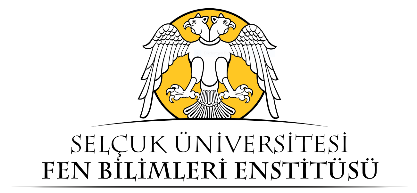 SELÇUK ÜNİVERSİTESİFEN BİLİMLERİ ENSTİTÜSÜFEN BİLİMLERİ ENSTİTÜSÜ MÜDÜRLÜĞÜ’NE          Selçuk Üniversitesi Lisansüstü Eğitim Enstitüleri Ödül Yönergesi’ne göre Patent Ödülüne başvurumun kabulü hususunda;          Gereğini arz ederim.                                                                                                                                                              Öğrencinin Adı Soyadı                                                                                                                                                            İmzası      Tarafımca vermiş olduğum bilgilerin doğruluğunu ve bilgilerin hatalı olması durumunda doğacak yükümlülüğü kabul ediyorum.               ÖĞRENCİ BİLGİLERİÖĞRENCİ BİLGİLERİAdı ve SoyadıNumarası Anabilim DalıProgramı  Yüksek Lisans           Doktora           Mezuniyet Tarihi…./…./202…Telefon DanışmanıPatent Bilgileri